Kapılar ve kapı kolları tüm yüzeyler uygun deterjan/dezenfektan ile sık aralıklarla temizlenmelidir.Kuruluşta salgın hastalığı olduğu belirlenen kişi olmadığı takdirde banyo klozet ve lavabo kapı yüzeyleri dahil tüm yüzeylerin su ve uygun deterjanla sık temizlenmesi yeterlidir.Duş, klozet ve tuvaletler her gün en az 1/10 oranında sulandırılmış sodyum hipoklorit ile dezenfekte edilmelidir.El temasını azaltmak için öğrenci/personel lavabolarında mümkün ise el teması olmayan bataryalar temassız dispenserler olmalıdır.Tüm tesisat giderlerinin tıkanmamış olmasına dikkat edilmeli, düzenli kontrolleri sürdürülmelidir.Mümkünse her tuvalet lavabo girişinde ideal olarak hem iç hem dış kısma el antiseptiği cihazları konulmalıdır.Öğrencilere ve personele her seferinde en az 20 saniye boyunca sabun ve su ile ellerini yıkamaları hatırlatmak için afiş, poster, uyarı levhası konulmalıdır.Personel ve öğrencilerin kağıt havluları ve benzeri atıkları atmalarını kolaylaştırmak için çıkışa yakın noktalara mümkünse pedallı/temassız çöp kutuları yerleştirilmelidir.Varsa el kurutucu cihazlarının kullanılmaması için gerekli önlemlerin alınması sağlanmalıdır.Tuvaletlerin havalandırma sisteminin temiz hava sirkülasyonu yeterli ve uygun olmalıdır.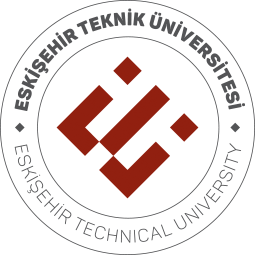 TUVALET VE LAVABO KULLANMA TALİMATIDoküman NoTUVALET VE LAVABO KULLANMA TALİMATIYayım TarihiTUVALET VE LAVABO KULLANMA TALİMATIRevizyon No00TUVALET VE LAVABO KULLANMA TALİMATIRevizyon Tarihi.... / .... / 20…TUVALET VE LAVABO KULLANMA TALİMATISayfa No1/1